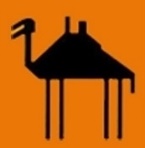 N° SIRET : 75248002000011               FORMATION AU MUSEE DES TAPISLe stage ne requiert aucune connaissance préalable.Lieu : Musée des tapis, Carrefour de la Riottière, 49123 INGRANDESDates : Le stage peut être organisé, selon la demande, dès l'inscription de deux personnes. Horaires: 10h-12h et 13h30-15h30  ou 14h30-18h30, d’avril à fin octobre 2020Coût du stage : 40 euros pour les 4 séquences de 1h30.On peut apporter son pique-nique pour déjeuner sur place.Programme du stageIl se déroule sur deux jours, consécutifs ou non, avec deux séances de 1 h30 chaque jour.Chaque séquence comporte une présentation théorique (powerpoint) et, en application, l’étude de quelques tapis significatifs.Jour 1, séquence 1 : Les tapis dans l’HistoireLes plus vieux tapis du monde, l’introduction des tapis en Europe, les tapis et les rois, les découvertes récentes (tapis de Chine, kilims, tapis de guerre…), la concurrence des tapis industriels, les artistes occidentaux et les tapis.Jour 1 séquence 2 : Variété des tapis dans le monde Les tapis d’Orient, du Maghreb, d’Europe, des Amériques, de l’Afrique. Particularités des tapis des principales régions.Jour 2 séquence 3 : Les sept principales structures des tapis d’OrientLa structure d’un tapis, c’est son organisation principale. Ces structures sont apparues les unes après las autres, sans s’exclure. Elles forment maintenant un ensemble de formes générales dans lesquelles les créateurs continuent de puiser. Ces formes ont une ou des significations en elle-même. (Pouvoir, organisation du temps, de l’espace, connaissances, spiritualité…)Jour 2 séquence 4 : La symbolique des motifs Les noueuses auraient pu créer des tapis uniformes. Leur fonction pratique n’en aurait pas été altérée. Les nombreux motifs des tapis renvoient à une symbolique complexe, intéressante à étudier car significative des modes de pensées qui ont traversé le temps. Motifs animaliers (dragon, araignée, grue, tigre, lion, dromadaire, cygne…) Autres formations possibles : Contenus à définir à partir de la liste des expositions et/ou des conférences.N° SIRET : 75248002000011               FORMATION AU MUSEE DES TAPISBulletin d'inscriptionRecopier ce bulletin d’inscription et l’envoyer avec le chèque à :  Association Tapis de Tradition-TRAD, 16 rue DANJOUTIN 49000 ANGERSPrévenir l’association de votre inscription à venir, par mél à : asso.trad@orange.frNom  :                                                                                  PrénomAdresseCode postal                                       VilleCourriel                                                                              @TéléphoneDemande à participer au stage « Connaissance des tapis de Tradition »Date :                       ou :                                                  (proposer une date) (Rayer  la mention inutile) Ci-joint un chèque de 40 euros Ou versement direct sur le compte de l’Association : IBAN : FR76 1380 7008 0130 6195 9540 483  // BIC CCBPFRPPNANDate                                                                     Signature Une confirmation par courriel vous sera adressée.